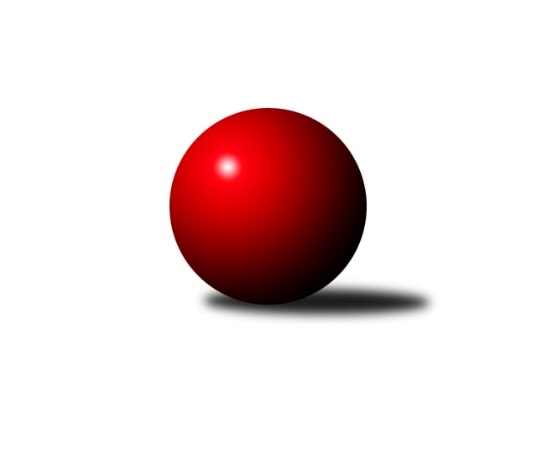 Č.6Ročník 2019/2020	23.5.2024 Krajský přebor OL 2019/2020Statistika 6. kolaTabulka družstev:		družstvo	záp	výh	rem	proh	skore	sety	průměr	body	plné	dorážka	chyby	1.	TJ Břidličná ˝A˝	6	4	2	0	36.0 : 12.0 	(41.5 : 30.5)	2476	10	1724	752	40.8	2.	KK Jiskra Rýmařov ˝B˝	6	3	2	1	29.5 : 18.5 	(41.0 : 31.0)	2509	8	1742	767	45.5	3.	TJ Horní Benešov ˝C˝	6	4	0	2	27.5 : 20.5 	(38.0 : 34.0)	2504	8	1748	756	41.5	4.	KS Moravský Beroun	6	3	1	2	29.0 : 19.0 	(42.0 : 30.0)	2553	7	1765	788	39.8	5.	KK Zábřeh  ˝C˝	6	2	3	1	27.0 : 21.0 	(39.0 : 33.0)	2568	7	1786	783	38	6.	KK Šumperk B	6	3	1	2	26.0 : 22.0 	(41.0 : 31.0)	2535	7	1767	768	36.3	7.	TJ Pozemstav Prostějov	6	3	1	2	24.5 : 23.5 	(39.0 : 33.0)	2543	7	1783	760	44.8	8.	KK PEPINO Bruntál	6	3	0	3	20.5 : 27.5 	(33.0 : 39.0)	2425	6	1712	714	58.2	9.	Spartak Přerov ˝C˝	6	2	0	4	21.5 : 26.5 	(36.0 : 36.0)	2415	4	1681	734	53.7	10.	Sokol Přemyslovice ˝B˝	6	2	0	4	15.5 : 32.5 	(31.0 : 41.0)	2484	4	1721	763	43.7	11.	TJ Tatran Litovel	6	1	0	5	16.0 : 32.0 	(26.0 : 46.0)	2316	2	1630	685	56.8	12.	SKK Jeseník ˝B˝	6	1	0	5	15.0 : 33.0 	(24.5 : 47.5)	2401	2	1691	710	51.3Tabulka doma:		družstvo	záp	výh	rem	proh	skore	sety	průměr	body	maximum	minimum	1.	TJ Břidličná ˝A˝	3	3	0	0	22.0 : 2.0 	(23.5 : 12.5)	2428	6	2502	2388	2.	KK Šumperk B	3	3	0	0	17.0 : 7.0 	(25.0 : 11.0)	2636	6	2662	2619	3.	TJ Horní Benešov ˝C˝	3	3	0	0	16.5 : 7.5 	(22.0 : 14.0)	2610	6	2619	2594	4.	KK PEPINO Bruntál	3	3	0	0	15.0 : 9.0 	(20.5 : 15.5)	2320	6	2382	2281	5.	KK Zábřeh  ˝C˝	4	2	2	0	21.0 : 11.0 	(29.0 : 19.0)	2566	6	2588	2543	6.	KK Jiskra Rýmařov ˝B˝	3	2	1	0	17.0 : 7.0 	(24.0 : 12.0)	2593	5	2637	2523	7.	KS Moravský Beroun	3	2	1	0	17.0 : 7.0 	(23.0 : 13.0)	2546	5	2602	2457	8.	TJ Pozemstav Prostějov	4	2	1	1	17.5 : 14.5 	(28.0 : 20.0)	2513	5	2573	2462	9.	Spartak Přerov ˝C˝	2	2	0	0	11.0 : 5.0 	(16.0 : 8.0)	2569	4	2611	2527	10.	Sokol Přemyslovice ˝B˝	2	2	0	0	10.5 : 5.5 	(14.0 : 10.0)	2550	4	2560	2540	11.	SKK Jeseník ˝B˝	2	1	0	1	9.0 : 7.0 	(12.0 : 12.0)	2512	2	2618	2406	12.	TJ Tatran Litovel	4	1	0	3	12.0 : 20.0 	(18.0 : 30.0)	2418	2	2484	2353Tabulka venku:		družstvo	záp	výh	rem	proh	skore	sety	průměr	body	maximum	minimum	1.	TJ Břidličná ˝A˝	3	1	2	0	14.0 : 10.0 	(18.0 : 18.0)	2492	4	2563	2448	2.	KK Jiskra Rýmařov ˝B˝	3	1	1	1	12.5 : 11.5 	(17.0 : 19.0)	2481	3	2549	2428	3.	TJ Pozemstav Prostějov	2	1	0	1	7.0 : 9.0 	(11.0 : 13.0)	2558	2	2592	2524	4.	KS Moravský Beroun	3	1	0	2	12.0 : 12.0 	(19.0 : 17.0)	2555	2	2578	2528	5.	TJ Horní Benešov ˝C˝	3	1	0	2	11.0 : 13.0 	(16.0 : 20.0)	2469	2	2502	2424	6.	KK Zábřeh  ˝C˝	2	0	1	1	6.0 : 10.0 	(10.0 : 14.0)	2570	1	2611	2528	7.	KK Šumperk B	3	0	1	2	9.0 : 15.0 	(16.0 : 20.0)	2501	1	2582	2367	8.	TJ Tatran Litovel	2	0	0	2	4.0 : 12.0 	(8.0 : 16.0)	2265	0	2301	2228	9.	KK PEPINO Bruntál	3	0	0	3	5.5 : 18.5 	(12.5 : 23.5)	2460	0	2478	2435	10.	Spartak Přerov ˝C˝	4	0	0	4	10.5 : 21.5 	(20.0 : 28.0)	2377	0	2581	2160	11.	SKK Jeseník ˝B˝	4	0	0	4	6.0 : 26.0 	(12.5 : 35.5)	2373	0	2549	2250	12.	Sokol Přemyslovice ˝B˝	4	0	0	4	5.0 : 27.0 	(17.0 : 31.0)	2467	0	2582	2288Tabulka podzimní části:		družstvo	záp	výh	rem	proh	skore	sety	průměr	body	doma	venku	1.	TJ Břidličná ˝A˝	6	4	2	0	36.0 : 12.0 	(41.5 : 30.5)	2476	10 	3 	0 	0 	1 	2 	0	2.	KK Jiskra Rýmařov ˝B˝	6	3	2	1	29.5 : 18.5 	(41.0 : 31.0)	2509	8 	2 	1 	0 	1 	1 	1	3.	TJ Horní Benešov ˝C˝	6	4	0	2	27.5 : 20.5 	(38.0 : 34.0)	2504	8 	3 	0 	0 	1 	0 	2	4.	KS Moravský Beroun	6	3	1	2	29.0 : 19.0 	(42.0 : 30.0)	2553	7 	2 	1 	0 	1 	0 	2	5.	KK Zábřeh  ˝C˝	6	2	3	1	27.0 : 21.0 	(39.0 : 33.0)	2568	7 	2 	2 	0 	0 	1 	1	6.	KK Šumperk B	6	3	1	2	26.0 : 22.0 	(41.0 : 31.0)	2535	7 	3 	0 	0 	0 	1 	2	7.	TJ Pozemstav Prostějov	6	3	1	2	24.5 : 23.5 	(39.0 : 33.0)	2543	7 	2 	1 	1 	1 	0 	1	8.	KK PEPINO Bruntál	6	3	0	3	20.5 : 27.5 	(33.0 : 39.0)	2425	6 	3 	0 	0 	0 	0 	3	9.	Spartak Přerov ˝C˝	6	2	0	4	21.5 : 26.5 	(36.0 : 36.0)	2415	4 	2 	0 	0 	0 	0 	4	10.	Sokol Přemyslovice ˝B˝	6	2	0	4	15.5 : 32.5 	(31.0 : 41.0)	2484	4 	2 	0 	0 	0 	0 	4	11.	TJ Tatran Litovel	6	1	0	5	16.0 : 32.0 	(26.0 : 46.0)	2316	2 	1 	0 	3 	0 	0 	2	12.	SKK Jeseník ˝B˝	6	1	0	5	15.0 : 33.0 	(24.5 : 47.5)	2401	2 	1 	0 	1 	0 	0 	4Tabulka jarní části:		družstvo	záp	výh	rem	proh	skore	sety	průměr	body	doma	venku	1.	KK PEPINO Bruntál	0	0	0	0	0.0 : 0.0 	(0.0 : 0.0)	0	0 	0 	0 	0 	0 	0 	0 	2.	KK Jiskra Rýmařov ˝B˝	0	0	0	0	0.0 : 0.0 	(0.0 : 0.0)	0	0 	0 	0 	0 	0 	0 	0 	3.	KS Moravský Beroun	0	0	0	0	0.0 : 0.0 	(0.0 : 0.0)	0	0 	0 	0 	0 	0 	0 	0 	4.	TJ Břidličná ˝A˝	0	0	0	0	0.0 : 0.0 	(0.0 : 0.0)	0	0 	0 	0 	0 	0 	0 	0 	5.	KK Šumperk B	0	0	0	0	0.0 : 0.0 	(0.0 : 0.0)	0	0 	0 	0 	0 	0 	0 	0 	6.	Sokol Přemyslovice ˝B˝	0	0	0	0	0.0 : 0.0 	(0.0 : 0.0)	0	0 	0 	0 	0 	0 	0 	0 	7.	TJ Horní Benešov ˝C˝	0	0	0	0	0.0 : 0.0 	(0.0 : 0.0)	0	0 	0 	0 	0 	0 	0 	0 	8.	TJ Tatran Litovel	0	0	0	0	0.0 : 0.0 	(0.0 : 0.0)	0	0 	0 	0 	0 	0 	0 	0 	9.	TJ Pozemstav Prostějov	0	0	0	0	0.0 : 0.0 	(0.0 : 0.0)	0	0 	0 	0 	0 	0 	0 	0 	10.	SKK Jeseník ˝B˝	0	0	0	0	0.0 : 0.0 	(0.0 : 0.0)	0	0 	0 	0 	0 	0 	0 	0 	11.	KK Zábřeh  ˝C˝	0	0	0	0	0.0 : 0.0 	(0.0 : 0.0)	0	0 	0 	0 	0 	0 	0 	0 	12.	Spartak Přerov ˝C˝	0	0	0	0	0.0 : 0.0 	(0.0 : 0.0)	0	0 	0 	0 	0 	0 	0 	0 Zisk bodů pro družstvo:		jméno hráče	družstvo	body	zápasy	v %	dílčí body	sety	v %	1.	Zdeněk Chmela ml.	KS Moravský Beroun  	6	/	6	(100%)	11	/	12	(92%)	2.	Zdeněk Černý 	TJ Horní Benešov ˝C˝ 	6	/	6	(100%)	9	/	12	(75%)	3.	Ivo Mrhal ml.	TJ Břidličná ˝A˝ 	6	/	6	(100%)	8	/	12	(67%)	4.	Zdeněk Fiury ml.	TJ Břidličná ˝A˝ 	5	/	6	(83%)	11	/	12	(92%)	5.	Martin Pěnička 	KK Zábřeh  ˝C˝ 	5	/	6	(83%)	10	/	12	(83%)	6.	Adam Bělaška 	KK Šumperk B 	5	/	6	(83%)	8	/	12	(67%)	7.	Lubomír Složil 	KK Zábřeh  ˝C˝ 	5	/	6	(83%)	8	/	12	(67%)	8.	Miroslav Plachý 	TJ Pozemstav Prostějov 	4.5	/	6	(75%)	9	/	12	(75%)	9.	Gustav Vojtek 	KK Jiskra Rýmařov ˝B˝ 	4	/	5	(80%)	9	/	10	(90%)	10.	Jaroslav Vymazal 	KK Šumperk B 	4	/	5	(80%)	8	/	10	(80%)	11.	Michal Gajdík 	KK Šumperk B 	4	/	5	(80%)	7	/	10	(70%)	12.	Erich Retek 	KS Moravský Beroun  	4	/	5	(80%)	6	/	10	(60%)	13.	Tomáš Fiury 	TJ Břidličná ˝A˝ 	4	/	5	(80%)	6	/	10	(60%)	14.	Zdeněk Chmela st.	KS Moravský Beroun  	4	/	5	(80%)	5	/	10	(50%)	15.	Miloslav Petrů 	TJ Horní Benešov ˝C˝ 	4	/	6	(67%)	9	/	12	(75%)	16.	Rostislav Petřík 	Spartak Přerov ˝C˝ 	4	/	6	(67%)	8	/	12	(67%)	17.	Stanislav Brosinger 	TJ Tatran Litovel 	4	/	6	(67%)	7	/	12	(58%)	18.	Jiří Kohoutek 	Spartak Přerov ˝C˝ 	4	/	6	(67%)	7	/	12	(58%)	19.	Petra Kysilková 	KK Jiskra Rýmařov ˝B˝ 	4	/	6	(67%)	5	/	12	(42%)	20.	Romana Valová 	KK Jiskra Rýmařov ˝B˝ 	3	/	3	(100%)	6	/	6	(100%)	21.	Tomáš Janalík 	KK PEPINO Bruntál 	3	/	3	(100%)	5	/	6	(83%)	22.	Richard Janalík 	KK PEPINO Bruntál 	3	/	4	(75%)	5.5	/	8	(69%)	23.	Jan Lenhart 	Spartak Přerov ˝C˝ 	3	/	4	(75%)	5	/	8	(63%)	24.	Vilém Berger 	TJ Břidličná ˝A˝ 	3	/	4	(75%)	4	/	8	(50%)	25.	Václav Kovařík 	TJ Pozemstav Prostějov 	3	/	5	(60%)	7	/	10	(70%)	26.	Jiří Kankovský 	Sokol Přemyslovice ˝B˝ 	3	/	5	(60%)	6	/	10	(60%)	27.	Zdeněk Fiury st.	TJ Břidličná ˝A˝ 	3	/	5	(60%)	5	/	10	(50%)	28.	Pavel Černohous 	TJ Pozemstav Prostějov 	3	/	5	(60%)	5	/	10	(50%)	29.	Miroslav Bodanský 	KK Zábřeh  ˝C˝ 	3	/	5	(60%)	4	/	10	(40%)	30.	Lukáš Horňák 	KK Zábřeh  ˝C˝ 	3	/	6	(50%)	7	/	12	(58%)	31.	Václav Čamek 	KK Zábřeh  ˝C˝ 	3	/	6	(50%)	6	/	12	(50%)	32.	Miloslav Krchov 	KS Moravský Beroun  	3	/	6	(50%)	6	/	12	(50%)	33.	Pavel Hampl 	TJ Tatran Litovel 	3	/	6	(50%)	6	/	12	(50%)	34.	Jaroslav Vidim 	TJ Tatran Litovel 	3	/	6	(50%)	6	/	12	(50%)	35.	Karel Meissel 	Sokol Přemyslovice ˝B˝ 	3	/	6	(50%)	6	/	12	(50%)	36.	Michael Dostál 	TJ Horní Benešov ˝C˝ 	3	/	6	(50%)	5	/	12	(42%)	37.	Petra Rosypalová 	SKK Jeseník ˝B˝ 	3	/	6	(50%)	4	/	12	(33%)	38.	Zdeňka Habartová 	TJ Horní Benešov ˝C˝ 	2.5	/	5	(50%)	4	/	10	(40%)	39.	Milan Smékal 	Sokol Přemyslovice ˝B˝ 	2.5	/	6	(42%)	7	/	12	(58%)	40.	Zdenek Janoud 	SKK Jeseník ˝B˝ 	2	/	2	(100%)	3	/	4	(75%)	41.	Ivo Mrhal st.	TJ Břidličná ˝A˝ 	2	/	2	(100%)	2	/	4	(50%)	42.	Miluše Rychová 	KK PEPINO Bruntál 	2	/	3	(67%)	5	/	6	(83%)	43.	Jaroslav Heblák 	KK Jiskra Rýmařov ˝B˝ 	2	/	3	(67%)	4	/	6	(67%)	44.	Kateřina Petková 	KK Šumperk B 	2	/	3	(67%)	4	/	6	(67%)	45.	Jaromír Janošec 	TJ Tatran Litovel 	2	/	3	(67%)	3	/	6	(50%)	46.	Daniel Duškevič 	TJ Horní Benešov ˝C˝ 	2	/	3	(67%)	3	/	6	(50%)	47.	Radomila Janoudová 	SKK Jeseník ˝B˝ 	2	/	3	(67%)	2.5	/	6	(42%)	48.	Ondřej Holas 	Spartak Přerov ˝C˝ 	2	/	3	(67%)	2	/	6	(33%)	49.	Petra Rosypalová 	SKK Jeseník ˝B˝ 	2	/	4	(50%)	5	/	8	(63%)	50.	Josef Pilatík 	KK Jiskra Rýmařov ˝B˝ 	2	/	4	(50%)	5	/	8	(63%)	51.	Václav Kovařík 	TJ Pozemstav Prostějov 	2	/	4	(50%)	5	/	8	(63%)	52.	Martin Sedlář 	KK Šumperk B 	2	/	4	(50%)	5	/	8	(63%)	53.	Petr Otáhal 	KS Moravský Beroun  	2	/	4	(50%)	4	/	8	(50%)	54.	Miroslav Vala 	SKK Jeseník ˝B˝ 	2	/	4	(50%)	4	/	8	(50%)	55.	Eva Zdražilová 	TJ Horní Benešov ˝C˝ 	2	/	4	(50%)	3	/	8	(38%)	56.	Čestmír Řepka 	KS Moravský Beroun  	2	/	4	(50%)	3	/	8	(38%)	57.	Ludvík Vymazal 	TJ Tatran Litovel 	2	/	4	(50%)	2	/	8	(25%)	58.	Jiří Polášek 	KK Jiskra Rýmařov ˝B˝ 	2	/	5	(40%)	5	/	10	(50%)	59.	David Rozsypal 	TJ Pozemstav Prostějov 	2	/	5	(40%)	4	/	10	(40%)	60.	Josef Veselý 	TJ Břidličná ˝A˝ 	2	/	5	(40%)	3.5	/	10	(35%)	61.	Milan Vymazal 	KK Šumperk B 	2	/	6	(33%)	6	/	12	(50%)	62.	Tomáš Pěnička 	KK Zábřeh  ˝C˝ 	2	/	6	(33%)	4	/	12	(33%)	63.	Josef Novotný 	KK PEPINO Bruntál 	2	/	6	(33%)	3.5	/	12	(29%)	64.	Vítězslav Kadlec 	KK PEPINO Bruntál 	1.5	/	5	(30%)	5	/	10	(50%)	65.	Libor Daňa 	Spartak Přerov ˝C˝ 	1.5	/	5	(30%)	4.5	/	10	(45%)	66.	Mária Machalová 	KS Moravský Beroun  	1	/	1	(100%)	2	/	2	(100%)	67.	Michal Sosík 	TJ Pozemstav Prostějov 	1	/	1	(100%)	1	/	2	(50%)	68.	Pavel Švan 	KK Jiskra Rýmařov ˝B˝ 	1	/	2	(50%)	3	/	4	(75%)	69.	Lukáš Janalík 	KK PEPINO Bruntál 	1	/	2	(50%)	2	/	4	(50%)	70.	Michal Symerský 	Spartak Přerov ˝C˝ 	1	/	2	(50%)	2	/	4	(50%)	71.	Milan Dostál 	Spartak Přerov ˝C˝ 	1	/	2	(50%)	2	/	4	(50%)	72.	Václav Pumprla 	Spartak Přerov ˝C˝ 	1	/	2	(50%)	2	/	4	(50%)	73.	Petr Charník 	KK Jiskra Rýmařov ˝B˝ 	1	/	2	(50%)	1	/	4	(25%)	74.	Rostislav Cundrla 	SKK Jeseník ˝B˝ 	1	/	3	(33%)	3	/	6	(50%)	75.	Milan Dvorský 	Sokol Přemyslovice ˝B˝ 	1	/	3	(33%)	2	/	6	(33%)	76.	Jaroslav Sedlář 	KK Šumperk B 	1	/	4	(25%)	3	/	8	(38%)	77.	Lukáš Vybíral 	Sokol Přemyslovice ˝B˝ 	1	/	4	(25%)	2	/	8	(25%)	78.	Max Trunečka 	TJ Pozemstav Prostějov 	1	/	5	(20%)	5	/	10	(50%)	79.	Miroslav Ondrouch 	Sokol Přemyslovice ˝B˝ 	1	/	5	(20%)	5	/	10	(50%)	80.	Daniel Krchov 	KS Moravský Beroun  	1	/	5	(20%)	5	/	10	(50%)	81.	Jan Mlčák 	KK PEPINO Bruntál 	1	/	6	(17%)	4	/	12	(33%)	82.	Jana Fousková 	SKK Jeseník ˝B˝ 	1	/	6	(17%)	3	/	12	(25%)	83.	František Ocelák 	KK PEPINO Bruntál 	1	/	6	(17%)	2	/	12	(17%)	84.	Tomáš Chárník 	KK Jiskra Rýmařov ˝B˝ 	0.5	/	3	(17%)	2	/	6	(33%)	85.	Jiří Divila 	Spartak Přerov ˝C˝ 	0	/	1	(0%)	1	/	2	(50%)	86.	Přemysl Janalík 	KK PEPINO Bruntál 	0	/	1	(0%)	1	/	2	(50%)	87.	Jiří Hradílek 	Spartak Přerov ˝C˝ 	0	/	1	(0%)	0.5	/	2	(25%)	88.	Karel Stojkovič 	TJ Tatran Litovel 	0	/	1	(0%)	0	/	2	(0%)	89.	Petr Rosypal 	SKK Jeseník ˝B˝ 	0	/	1	(0%)	0	/	2	(0%)	90.	Miroslav Adámek 	KK Šumperk B 	0	/	1	(0%)	0	/	2	(0%)	91.	Stanislav Feike 	TJ Pozemstav Prostějov 	0	/	1	(0%)	0	/	2	(0%)	92.	Jaroslav Zelinka 	TJ Břidličná ˝A˝ 	0	/	1	(0%)	0	/	2	(0%)	93.	Josef Grulich 	Sokol Přemyslovice ˝B˝ 	0	/	1	(0%)	0	/	2	(0%)	94.	Jan Semrád 	KK Šumperk B 	0	/	1	(0%)	0	/	2	(0%)	95.	Martin Zavacký 	SKK Jeseník ˝B˝ 	0	/	1	(0%)	0	/	2	(0%)	96.	Pavel Veselka 	TJ Břidličná ˝A˝ 	0	/	1	(0%)	0	/	2	(0%)	97.	František Langer 	KK Zábřeh  ˝C˝ 	0	/	1	(0%)	0	/	2	(0%)	98.	Jakub Bauer 	KK Šumperk B 	0	/	1	(0%)	0	/	2	(0%)	99.	Martin Hampl 	TJ Tatran Litovel 	0	/	1	(0%)	0	/	2	(0%)	100.	Aneta Kubešová 	TJ Horní Benešov ˝C˝ 	0	/	2	(0%)	2	/	4	(50%)	101.	Bohuslav Toman 	Sokol Přemyslovice ˝B˝ 	0	/	2	(0%)	1	/	4	(25%)	102.	Michal Ihnát 	KK Jiskra Rýmařov ˝B˝ 	0	/	2	(0%)	0	/	4	(0%)	103.	Marek Kankovský 	Sokol Přemyslovice ˝B˝ 	0	/	3	(0%)	2	/	6	(33%)	104.	Martin Holas 	Spartak Přerov ˝C˝ 	0	/	3	(0%)	1	/	6	(17%)	105.	Jaroslav Ďulík 	TJ Tatran Litovel 	0	/	3	(0%)	1	/	6	(17%)	106.	Robert Kučerka 	TJ Horní Benešov ˝C˝ 	0	/	4	(0%)	3	/	8	(38%)	107.	Josef Jurda 	TJ Pozemstav Prostějov 	0	/	4	(0%)	3	/	8	(38%)	108.	Filip Zapletal 	TJ Tatran Litovel 	0	/	5	(0%)	1	/	10	(10%)	109.	Tereza Moravcová 	SKK Jeseník ˝B˝ 	0	/	5	(0%)	0	/	10	(0%)Průměry na kuželnách:		kuželna	průměr	plné	dorážka	chyby	výkon na hráče	1.	KK Šumperk, 1-4	2585	1796	788	39.2	(430.8)	2.	 Horní Benešov, 1-4	2578	1771	806	41.7	(429.7)	3.	KK Jiskra Rýmařov, 1-4	2553	1783	770	45.0	(425.6)	4.	KK Zábřeh, 1-4	2522	1742	780	44.0	(420.4)	5.	TJ Spartak Přerov, 1-6	2520	1755	764	51.8	(420.0)	6.	SKK Jeseník, 1-4	2502	1753	748	41.0	(417.0)	7.	TJ  Prostějov, 1-4	2500	1755	744	43.9	(416.7)	8.	KS Moravský Beroun, 1-2	2489	1735	754	48.5	(414.8)	9.	Sokol Přemyslovice, 1-4	2488	1724	763	47.3	(414.8)	10.	TJ Kovohutě Břidličná, 1-2	2349	1649	700	44.8	(391.6)	11.	KK Pepino Bruntál, 1-2	2286	1612	673	57.7	(381.0)Nejlepší výkony na kuželnách:KK Šumperk, 1-4KK Šumperk B	2662	5. kolo	Jaroslav Vymazal 	KK Šumperk B	475	3. koloKK Šumperk B	2628	1. kolo	Martin Sedlář 	KK Šumperk B	469	5. koloKK Šumperk B	2619	3. kolo	Zdeněk Chmela ml.	KS Moravský Beroun 	467	3. koloSKK Jeseník ˝B˝	2549	1. kolo	Max Trunečka 	TJ Pozemstav Prostějov	465	5. koloKS Moravský Beroun 	2528	3. kolo	Michal Gajdík 	KK Šumperk B	463	1. koloTJ Pozemstav Prostějov	2524	5. kolo	Adam Bělaška 	KK Šumperk B	458	1. kolo		. kolo	Petra Rosypalová 	SKK Jeseník ˝B˝	454	1. kolo		. kolo	Petra Rosypalová 	SKK Jeseník ˝B˝	453	1. kolo		. kolo	Martin Sedlář 	KK Šumperk B	453	1. kolo		. kolo	Jaroslav Vymazal 	KK Šumperk B	452	5. kolo Horní Benešov, 1-4TJ Horní Benešov ˝C˝	2619	3. kolo	Zdeněk Černý 	TJ Horní Benešov ˝C˝	491	5. koloTJ Horní Benešov ˝C˝	2616	5. kolo	Zdeněk Černý 	TJ Horní Benešov ˝C˝	484	3. koloTJ Horní Benešov ˝C˝	2594	1. kolo	Jiří Kohoutek 	Spartak Přerov ˝C˝	463	1. koloSokol Přemyslovice ˝B˝	2582	3. kolo	Miloslav Petrů 	TJ Horní Benešov ˝C˝	462	5. koloSpartak Přerov ˝C˝	2581	1. kolo	Miroslav Ondrouch 	Sokol Přemyslovice ˝B˝	461	3. koloKK PEPINO Bruntál	2478	5. kolo	Tomáš Janalík 	KK PEPINO Bruntál	455	5. kolo		. kolo	Miloslav Petrů 	TJ Horní Benešov ˝C˝	451	1. kolo		. kolo	Libor Daňa 	Spartak Přerov ˝C˝	451	1. kolo		. kolo	Zdeněk Černý 	TJ Horní Benešov ˝C˝	450	1. kolo		. kolo	Daniel Duškevič 	TJ Horní Benešov ˝C˝	446	1. koloKK Jiskra Rýmařov, 1-4KK Jiskra Rýmařov ˝B˝	2637	1. kolo	Romana Valová 	KK Jiskra Rýmařov ˝B˝	481	1. koloKK Jiskra Rýmařov ˝B˝	2620	5. kolo	Gustav Vojtek 	KK Jiskra Rýmařov ˝B˝	472	5. koloKK Zábřeh  ˝C˝	2611	5. kolo	Josef Pilatík 	KK Jiskra Rýmařov ˝B˝	471	5. koloKK Jiskra Rýmařov ˝B˝	2523	3. kolo	Gustav Vojtek 	KK Jiskra Rýmařov ˝B˝	467	3. koloSokol Přemyslovice ˝B˝	2495	1. kolo	Jiří Polášek 	KK Jiskra Rýmařov ˝B˝	456	1. koloKK PEPINO Bruntál	2435	3. kolo	Jiří Kankovský 	Sokol Přemyslovice ˝B˝	450	1. kolo		. kolo	Lukáš Horňák 	KK Zábřeh  ˝C˝	447	5. kolo		. kolo	Gustav Vojtek 	KK Jiskra Rýmařov ˝B˝	446	1. kolo		. kolo	Lubomír Složil 	KK Zábřeh  ˝C˝	446	5. kolo		. kolo	Jiří Polášek 	KK Jiskra Rýmařov ˝B˝	445	3. koloKK Zábřeh, 1-4KK Zábřeh  ˝C˝	2588	1. kolo	Ivo Mrhal ml.	TJ Břidličná ˝A˝	482	3. koloKK Zábřeh  ˝C˝	2587	6. kolo	Jaroslav Vymazal 	KK Šumperk B	479	6. koloKK Šumperk B	2582	6. kolo	Martin Pěnička 	KK Zábřeh  ˝C˝	478	3. koloTJ Břidličná ˝A˝	2563	3. kolo	Lukáš Horňák 	KK Zábřeh  ˝C˝	464	4. koloKK Zábřeh  ˝C˝	2546	3. kolo	Lukáš Horňák 	KK Zábřeh  ˝C˝	461	3. koloKK Zábřeh  ˝C˝	2543	4. kolo	Lubomír Složil 	KK Zábřeh  ˝C˝	458	6. koloKK PEPINO Bruntál	2468	1. kolo	Tomáš Janalík 	KK PEPINO Bruntál	458	1. koloTJ Tatran Litovel	2301	4. kolo	Richard Janalík 	KK PEPINO Bruntál	457	1. kolo		. kolo	Zdeněk Fiury ml.	TJ Břidličná ˝A˝	452	3. kolo		. kolo	Tomáš Fiury 	TJ Břidličná ˝A˝	448	3. koloTJ Spartak Přerov, 1-6Spartak Přerov ˝C˝	2611	5. kolo	Rostislav Petřík 	Spartak Přerov ˝C˝	482	5. koloKS Moravský Beroun 	2578	5. kolo	Erich Retek 	KS Moravský Beroun 	456	5. koloSpartak Přerov ˝C˝	2527	3. kolo	Václav Pumprla 	Spartak Přerov ˝C˝	454	3. koloSKK Jeseník ˝B˝	2365	3. kolo	Jiří Kohoutek 	Spartak Přerov ˝C˝	454	3. kolo		. kolo	Libor Daňa 	Spartak Přerov ˝C˝	448	5. kolo		. kolo	Petr Otáhal 	KS Moravský Beroun 	439	5. kolo		. kolo	Jiří Kohoutek 	Spartak Přerov ˝C˝	439	5. kolo		. kolo	Zdeněk Chmela st.	KS Moravský Beroun 	437	5. kolo		. kolo	Rostislav Petřík 	Spartak Přerov ˝C˝	435	3. kolo		. kolo	Miroslav Vala 	SKK Jeseník ˝B˝	433	3. koloSKK Jeseník, 1-4SKK Jeseník ˝B˝	2618	5. kolo	Zdenek Janoud 	SKK Jeseník ˝B˝	475	5. koloSokol Přemyslovice ˝B˝	2503	5. kolo	Miroslav Vala 	SKK Jeseník ˝B˝	464	5. koloTJ Horní Benešov ˝C˝	2481	2. kolo	Petra Rosypalová 	SKK Jeseník ˝B˝	463	5. koloSKK Jeseník ˝B˝	2406	2. kolo	Jiří Kankovský 	Sokol Přemyslovice ˝B˝	445	5. kolo		. kolo	Miloslav Petrů 	TJ Horní Benešov ˝C˝	442	2. kolo		. kolo	Jana Fousková 	SKK Jeseník ˝B˝	441	5. kolo		. kolo	Rostislav Cundrla 	SKK Jeseník ˝B˝	435	2. kolo		. kolo	Karel Meissel 	Sokol Přemyslovice ˝B˝	435	5. kolo		. kolo	Marek Kankovský 	Sokol Přemyslovice ˝B˝	431	5. kolo		. kolo	Lukáš Vybíral 	Sokol Přemyslovice ˝B˝	424	5. koloTJ  Prostějov, 1-4TJ Pozemstav Prostějov	2573	2. kolo	Václav Kovařík 	TJ Pozemstav Prostějov	468	4. koloKK Jiskra Rýmařov ˝B˝	2549	4. kolo	Zdeněk Fiury ml.	TJ Břidličná ˝A˝	450	1. koloTJ Pozemstav Prostějov	2538	6. kolo	Miroslav Plachý 	TJ Pozemstav Prostějov	446	4. koloKK Zábřeh  ˝C˝	2528	2. kolo	Tomáš Chárník 	KK Jiskra Rýmařov ˝B˝	446	4. koloTJ Pozemstav Prostějov	2480	4. kolo	David Rozsypal 	TJ Pozemstav Prostějov	444	2. koloTJ Pozemstav Prostějov	2462	1. kolo	Zdeněk Černý 	TJ Horní Benešov ˝C˝	443	6. koloTJ Břidličná ˝A˝	2448	1. kolo	Gustav Vojtek 	KK Jiskra Rýmařov ˝B˝	438	4. koloTJ Horní Benešov ˝C˝	2424	6. kolo	Jaroslav Heblák 	KK Jiskra Rýmařov ˝B˝	437	4. kolo		. kolo	Tomáš Pěnička 	KK Zábřeh  ˝C˝	436	2. kolo		. kolo	Miroslav Plachý 	TJ Pozemstav Prostějov	436	2. koloKS Moravský Beroun, 1-2KS Moravský Beroun 	2602	4. kolo	Erich Retek 	KS Moravský Beroun 	459	4. koloKS Moravský Beroun 	2579	6. kolo	Zdeněk Chmela ml.	KS Moravský Beroun 	454	4. koloTJ Horní Benešov ˝C˝	2502	4. kolo	Zdeněk Chmela ml.	KS Moravský Beroun 	448	6. koloKK Jiskra Rýmařov ˝B˝	2465	2. kolo	Miloslav Petrů 	TJ Horní Benešov ˝C˝	447	4. koloKS Moravský Beroun 	2457	2. kolo	Miloslav Krchov 	KS Moravský Beroun 	445	6. koloSKK Jeseník ˝B˝	2329	6. kolo	Petr Otáhal 	KS Moravský Beroun 	440	6. kolo		. kolo	Zdeněk Černý 	TJ Horní Benešov ˝C˝	436	4. kolo		. kolo	Michael Dostál 	TJ Horní Benešov ˝C˝	431	4. kolo		. kolo	Erich Retek 	KS Moravský Beroun 	430	6. kolo		. kolo	Zdeněk Chmela st.	KS Moravský Beroun 	429	4. koloSokol Přemyslovice, 1-4TJ Pozemstav Prostějov	2592	3. kolo	Michal Gajdík 	KK Šumperk B	476	2. koloSokol Přemyslovice ˝B˝	2560	2. kolo	Adam Bělaška 	KK Šumperk B	453	2. koloKS Moravský Beroun 	2560	1. kolo	Jaromír Janošec 	TJ Tatran Litovel	451	6. koloKK Šumperk B	2555	2. kolo	Jiří Kankovský 	Sokol Přemyslovice ˝B˝	449	2. koloSokol Přemyslovice ˝B˝	2540	4. kolo	Karel Meissel 	Sokol Přemyslovice ˝B˝	446	4. koloSpartak Přerov ˝C˝	2492	4. kolo	Václav Kovařík 	TJ Pozemstav Prostějov	445	3. koloTJ Tatran Litovel	2484	6. kolo	Max Trunečka 	TJ Pozemstav Prostějov	445	3. koloTJ Břidličná ˝A˝	2466	5. kolo	Josef Pilatík 	KK Jiskra Rýmařov ˝B˝	445	6. koloTJ Tatran Litovel	2435	1. kolo	Milan Smékal 	Sokol Přemyslovice ˝B˝	440	2. koloKK Jiskra Rýmařov ˝B˝	2428	6. kolo	Vilém Berger 	TJ Břidličná ˝A˝	437	5. koloTJ Kovohutě Břidličná, 1-2TJ Břidličná ˝A˝	2502	4. kolo	Ivo Mrhal ml.	TJ Břidličná ˝A˝	452	4. koloTJ Břidličná ˝A˝	2395	2. kolo	Zdeněk Fiury st.	TJ Břidličná ˝A˝	433	4. koloTJ Břidličná ˝A˝	2388	6. kolo	Vilém Berger 	TJ Břidličná ˝A˝	432	4. koloSokol Přemyslovice ˝B˝	2288	6. kolo	Jan Lenhart 	Spartak Přerov ˝C˝	426	2. koloSpartak Přerov ˝C˝	2273	2. kolo	Zdeněk Fiury ml.	TJ Břidličná ˝A˝	417	4. koloSKK Jeseník ˝B˝	2250	4. kolo	Tomáš Fiury 	TJ Břidličná ˝A˝	417	6. kolo		. kolo	Zdeněk Fiury ml.	TJ Břidličná ˝A˝	414	6. kolo		. kolo	Ivo Mrhal st.	TJ Břidličná ˝A˝	410	2. kolo		. kolo	Karel Meissel 	Sokol Přemyslovice ˝B˝	405	6. kolo		. kolo	Tomáš Fiury 	TJ Břidličná ˝A˝	403	2. koloKK Pepino Bruntál, 1-2KK PEPINO Bruntál	2382	4. kolo	Tomáš Janalík 	KK PEPINO Bruntál	429	2. koloKK Šumperk B	2367	4. kolo	Martin Sedlář 	KK Šumperk B	425	4. koloKK PEPINO Bruntál	2298	2. kolo	Miluše Rychová 	KK PEPINO Bruntál	413	4. koloKK PEPINO Bruntál	2281	6. kolo	Adam Bělaška 	KK Šumperk B	413	4. koloTJ Tatran Litovel	2228	2. kolo	Ondřej Holas 	Spartak Přerov ˝C˝	410	6. koloSpartak Přerov ˝C˝	2160	6. kolo	Josef Novotný 	KK PEPINO Bruntál	410	6. kolo		. kolo	Jaroslav Vymazal 	KK Šumperk B	410	4. kolo		. kolo	Lukáš Janalík 	KK PEPINO Bruntál	407	6. kolo		. kolo	Stanislav Brosinger 	TJ Tatran Litovel	407	2. kolo		. kolo	Richard Janalík 	KK PEPINO Bruntál	405	2. koloČetnost výsledků:	8.0 : 0.0	2x	7.0 : 1.0	6x	6.5 : 1.5	1x	6.0 : 2.0	7x	5.0 : 3.0	9x	4.5 : 3.5	1x	4.0 : 4.0	5x	2.0 : 6.0	4x	1.5 : 6.5	1x